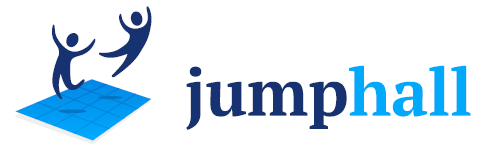 OŚWIADCZENIE OPIEKUNA GRUPY KORZYSTAJĄCEJ Z JUMP HALLIMIĘ I NAZWISKO DATA URODZENIA:………………………………………………………………………………………………………………………………………………………...1. Oświadczam, że jestem opiekunem grupy………………………………………………………………………………………………………………………………………………………...(nazwa grupy)i ponoszę odpowiedzialność za uczestników znajdujących się pod moją opieką.2. Niniejszym zobowiązuję się do opieki, obserwacji i nadzoru nad wymienionymi poniżej osobami, (dalej: jako uczestnicy grupy), przez cały czas przebywania ich na terenie Jump Hall.3. Zobowiązuje się zapoznać uczestników grupy z regulaminami obowiązującymi na terenie Jump Hall oraz pilnować, aby były przez nich przestrzegane. 4. Oświadczam, iż stan zdrowia pozostających pod moją opieką uczestników grupy pozwala na korzystanie z Jump Hall. 6. Jako załącznik do niniejszego oświadczenia przedstawiam listęosób którymi się opiekuję.Data i czytelny podpis opiekuna grupy:……………………………………………………………………………….Załącznik do oświadczenia Opiekuna Grupy:Podpis opiekuna:……………………………………………………………………………...Imię:                                                    Nazwisko:Data urodzenia: